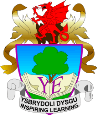 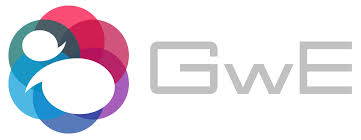 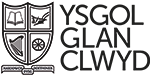 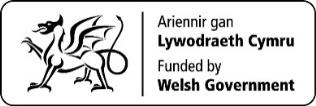 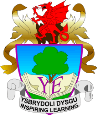 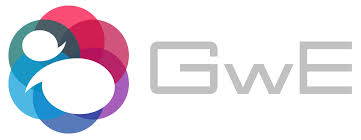 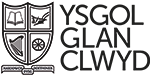 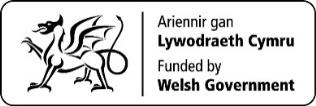 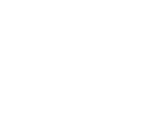                                                        CACEN PEN-BLWYDD                                                       CACEN PEN-BLWYDDY Grŵp blwyddyn a awgrymir Blwyddyn 10/11 GanolraddY raddfa amser a awgrymir1 awrAmcanion dysguDefnyddio gwybodaeth am gyfaint, arwynebedd a chylchedd cylch mewn cyd-destun ymarferol.Deilliannau dysguBydd dysgwyr yn gallu adnabod dulliau perthnasol a’u defnyddio’n gywir yn eu cyd-destun.Gwybodaeth flaenorolCyfaint ciwboidArwynebedd cylchCyfaint silindrCylchedd cylchUnedau mesur metrigSleid PPT Gweithgaredd yr athroGweithgaredd y dysgwyr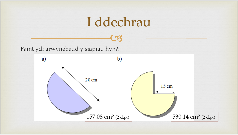 Dangoswch y broblem ddechreuol.Dangoswch y datrysiadau a gofynnwch i’r dysgwyr esbonio’u dulliau.Y dysgwyr yn cyfrifo arwynebedd y siapiau wedyn yn trafod eu dulliau.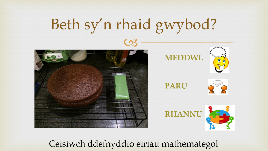 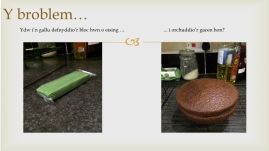 Cyflwynwch y broblem.Anogwch y dysgwyr i ddefnyddio termau mathemategol yn eu trafodaeth.Hwyluswch drafodaeth gan y dosbarth cyfan o’r dulliau y gellid eu defnyddio a’r mesuriadau angenrheidiol.Y dysgwyr yn trafod syniadau am fynd i’r afael â’r broblem a’r dulliau y gellid eu defnyddio.Rhestru’r wybodaeth angenrheidiol (Meddwl, Paru, Rhannu). 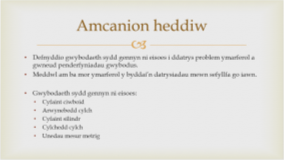 Gofynnwch i’r dysgwyr awgrymu beth fydd amcanion heddiw a pha wybodaeth y maen nhw’n ei gwybod eisoes fydd ei hangen arnyn nhw.Rhannwch yr amcanion dysgu ac ewch dros y dulliau angenrheidiol.[Neu efallai yr hoffech guddio pynciau’r wybodaeth flaenorol ar y cam hwn fel bod disgyblion yn adnabod y dulliau’n annibynnol.]Y dysgwyr i feddwl yn annibynnol am amcanion y wers hon a pha wybodaeth flaenorol y caiff ei defnyddio.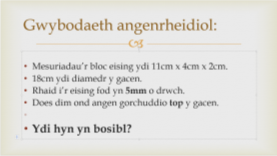 Rhannwch y mesurau angenrheidiol gyda’r disgyblion. Gallech ddewis peidio â rhoi peth o’r wybodaeth nes iddyn nhw ofalu amdani. Wedyn rhowch y wybodaeth naill ai ar y bwrdd neu wedi’i argraffu ar gardiau. [Mae’n bwysig eu bod yn gwybod bod angen i’r eising fod yn 5mm o drwch, oherwydd dyma beth sy’n ei droi yn broblem sy’n ymwneud â chyfaint.]Mewn parau, mae dysgwyr yn ceisio cyfrifo a all y bloc eising orchuddio top y gacen yn llawn.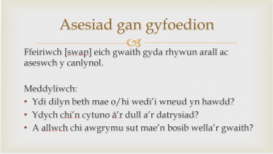 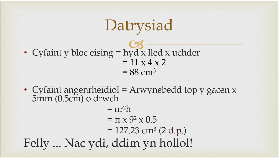 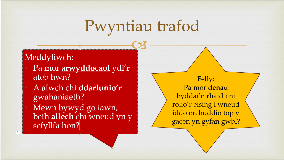 Gofynnwch i’r disgyblion asesu dulliau ei gilydd.Trafodwch ddulliau a rhannwch y datrysiad i gymharu cyfaint yr eising sydd ar gael a’r cyfaint sy’n ofynnol.Gofynnwch i’r dysgwyr roi sylwadau ar arwyddocâd y datrysiad hwn, gan amcangyfrif maint yr arwynebedd a fydd heb ei orchuddio, a beth y gellid ei wneud i wneud iawn am y ffaith na fydd yr eising yn gorchuddio top y gacen yn gyfan gwbl.Gallai eu hawgrymiadau arwain at ragor o gyfrifiadau.Cymharu dulliau a datrysiadau gyda pharau, asesu ansawdd eu cyfathrebu.Awgrymu datrysiadau ymarferol i’r broblem na fydd yr eising yn gorchuddio top y gacen.[e.e. gallen nhw awgrymu rholio’r eising yn deneuach. Gallai hyn arwain at gwestiwn estynedig: Pa mor denau byddai angen i’r eising fod i wneud iddo orchuddio’r top?  Wedyn gallech ofyn iddyn nhw amcangyfrif Pa mor denau ydi rhy denau?, gan feddwl mewn termau ymarferol. Mae hyn oherwydd bydd angen gallu trafod yr eising o hyd, ac mae’n rhaid i’r gacen flasu’n dda].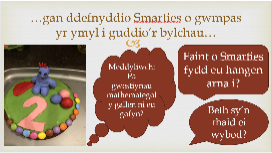 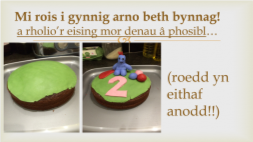 Cyflwynwch ran nesaf y broblem.Yn gyntaf, gofynnwch i’r disgyblion ystyried y cwestiynau mathemategol y gallen ni eu gofyn, yna pa wybodaeth sy’n ofynnol i gyfrifo faint o Smarties sydd eu hangen arnon ni.Trafod y wybodaeth angenrheidiol (Meddwl, Paru, Rhannu).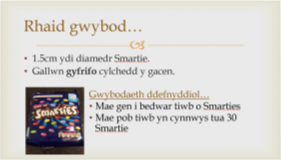 Rhannwch y wybodaeth angenrheidiol (eto gallech ddewis beidio â’i rhoi nes i’r dysgwyr ofyn amdani).Dydi’r ddau bwynt olaf ddim yn hanfodol i ateb y cwestiwn, ond mae’n ddefnyddiol eu gwybod a gallai’r dysgwyr godi hyn beth bynnag.Cyfrifo’r nifer angenrheidiol o Smarties i orchuddio ymyl top y gacen.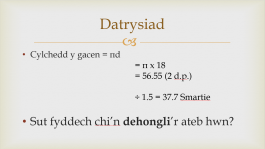 Trafodwch y datrysiad a gofynnwch i’r disgyblion ddehongli’r ateb mewn termau ymarferol, e.e. A ydyn ni wir yn mynd i fesur .7 o Smartie?! Rhoi sylwadau am y datrysiad mewn termau ymarferol. 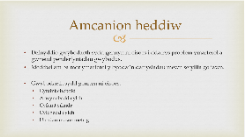 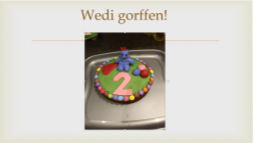 Ewch dros yr amcanion eto.Trafod i ba raddau mae amcanion heddiw wedi’u bodloni. 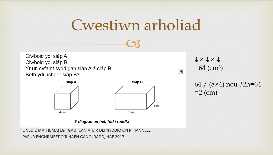 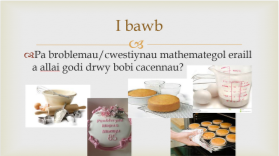 I bawb: Pa broblemau/cwestiynau mathemategol eraill a allai godi o bobi cacen?[cewch ddangos y lluniau i’w hysgogi neu eu hepgor]/Ychwanegol: Cwestiwn arholiad yn ymwneud â chymharu cyfaint.Trafod awgrymiadau i bawb.Rhoi cynnig ar y cwestiwn arholiad.